Lesson 33-At school-Grammar (part 2)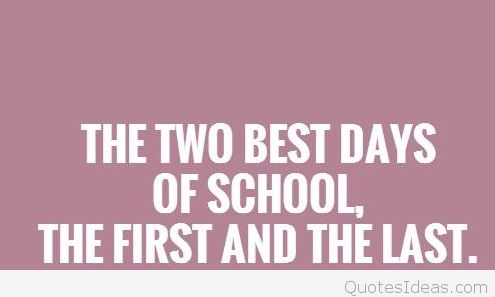 Exercise 1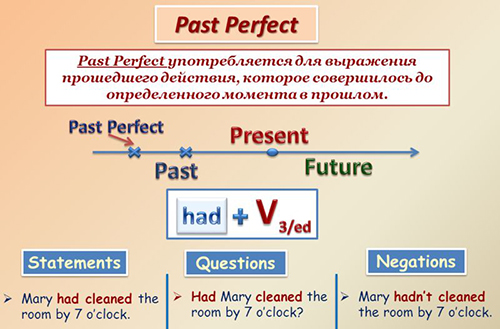 Open the brackets using Past Simple or Past Perfect1. When I (to come) home, mother already (to cook) dinner. 2. When father (to return) from work, we already (to do) our homework. 3. When the teacher (to enter) the classroom, the pupils already (to open) their books. 4. Kate (to give) me the book which she (to buy) the day before. 5. Nick (to show) the teacher the picture which he (to draw). 6. The boy (to give) the goats the grass which he (to bring) from the field. 7. Mother (to see) that Nick (not to wash) his hands. 8. The teacher (to understand) that Lena (not to do) her homework. 9. I (to know) that my friend (not yet to come). 10. Tom (to return) from the cinema at five o'clock. 11. Tom (to return) from the cinema by five o'clock. 12. I (to finish) my homework at seven o'clock. 13. I (to finish) my homework by seven o'clock. 14. He (to think) that he (to lose) the money. 15. Ann (to tell) me that she (to see) an interesting film. 16. When I (to wake) up yesterday, father already (to go) to work. 17. Nick (to think) that his father (not yet to come) home. 18. Mary (to tell) us that she (to cook) a good dinner. 19. Yesterday I (to find) the book which I (to lose) in summer. 20. When we (to come) to the station, the train already (to leave).Exercise 2Упражнение в hot potatoesChoose the right answerThe schoolchildren (to have / just)   lunch by the time I (to come)   in.A had just had/cameB had just/ had comeC have just had/ cameD had just had/ comeI (to stay)   at home because I (to see / already)   the performanceA had stayed/had already seenB had stayed/ had already seenC stayed/ already sawD stayed/ had already seenWhen the twins (to arrive)   at the party, the girls (to go / already)   home.A arrived/already wentB have arrived/ had already goneC arrived/ had already goneD arrived/ had already wentI (to be exhausted)   as I (to be)   at work all night.A was exhausted/ wasB was exhausted/ had beenC had been exhausted/ had beenD was exhausted/ was beingTom (return) from the cinema at five o'clockA had returnedB returnedTom (return) from the cinema by five o'clockA had returnedB returned7.He (think) that he (lose) the moneyA think/ lostB thought/ had lostC thought/lostD thinks/ had lostKate (tell) me that she (see) an interesting filmA told/ has seenB told/ had seenC had told/ sawD had told/ seenExercise 3 (hot potatoes)Choose the right sentence1. A He wasn't convinced that she had committed the crime. 
B He didn't convinced that she had committed the crime.
C He wasn't convinced that she had commit the crime.A By the time the plane had been arrived, we had been at the airport for half an hour. 
 B By the time the plane arrived, we had been at the airport for half an hour. 
 C By the time the plane had arrived, we were at the airport for half an hour.A When Dad had got back, the babysitter had left. 
B When Dad got back, the babysitter had left. 
D When Dad got back, the babysitter would had left.A Kate's brother had taken his final exam by the time she left school. B Kate's brother took his final exam by the time she left school. C Kate's brother had taken his final exam by the time she had left school. A The old lady on the plane had been too nervous as she hadn't flown before.B The old lady on the plane was too nervous as she hadn't flown before. C The old lady on the plane was too nervous as she didn't fly before.Exercise 4 (hot potatoes)Put the words in the right order to form a sentenceI finished my homework at seven o’clockI had finished my homework by seven o’clockWhen the teacher entered the class, the pupils had already opened their books.Nick showed the teacher he picture which he had drawnI knew that my friend had not come yetExercise 5Translate sentences into English1. Девочка была счастлива, потому что поговорила с мамой.2. Я вспомнила, что ничего не ела с утра.3. Она мне сказала, что ее друг пригласил ее в кино.4.Она была  уставшей, потому что пробыла на работе всю ночь.5. Я выполнил домашнюю работу вчера до 5 часов6. Когда я пришел домой, мама уже приготовила борщ7. Я не знал, что она уже написала книгу8. Я уже позвонил ей к тому времени, она встретила брата9. Ты прочитал книгу до 5 часов вечера вчера? –Не, у меня не было времени10. Я не могла вспомнить, куда положила  свою сумку.